Информация о лучшем опыте проведенияЕДИ «ШАГ» в ГУО  «Заболотская средняя школа имени Е.Н. Карпенкова»( 21.12.2023г., Тема«Родина моя Беларусь в лицах. Хранители прекрасного» (о деятелях культуры и искусства)Фото 1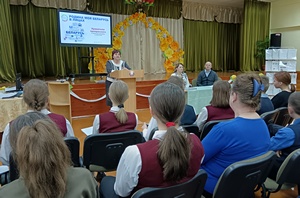 Фото 2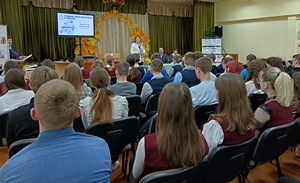 Фото 3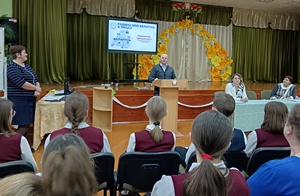 Государственное учреждение образования «Заболотская средняяя школа имени Е.Н. карпенкова»Государственное учреждение образования «Заболотская средняяя школа имени Е.Н. карпенкова»Государственное учреждение образования «Заболотская средняяя школа имени Е.Н. карпенкова»Председатель Заболотского сельского исполнительного комитета Вилькевич Вероника Петровна, преподаватель по классу аккардеона Заболотского филиала ГУО "Радунская школа искусств" Пышинский Виталий Вацлавович и заведующая школьного этнографического музея "Спадчына " Войшнис Фаина Стефановна.Председатель Заболотского сельского исполнительного комитета Вилькевич Вероника Петровна, преподаватель по классу аккардеона Заболотского филиала ГУО "Радунская школа искусств" Пышинский Виталий Вацлавович и заведующая школьного этнографического музея "Спадчына " Войшнис Фаина Стефановна.Председатель Заболотского сельского исполнительного комитета Вилькевич Вероника Петровна, преподаватель по классу аккардеона Заболотского филиала ГУО "Радунская школа искусств" Пышинский Виталий Вацлавович и заведующая школьного этнографического музея "Спадчына " Войшнис Фаина Стефановна.Открытый диалог  https://upk-zabolot.schools.by/news/2331946Открытый диалог  https://upk-zabolot.schools.by/news/2331946Открытый диалог  https://upk-zabolot.schools.by/news/2331946